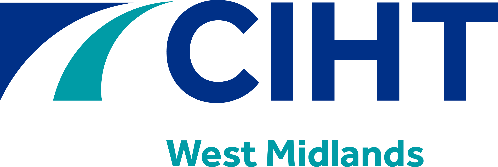 Dear Member,WEST MIDLANDS REGION2019    for The Silver TrophyMonday 22nd July 2019 – Handsworth Golf Club, BirminghamVENUE AS LAST YEARAfter a successful event last year arrangements have been made to hold this year’s golf day on Monday 22nd July 2019 at the same venue -Handsworth Golf Club,  Sunningdale Close, Birmingham. B20 1NP   www.handsworthgc.co.ukFounded in 1895 and located in the picturesque Sandwell Valley just three miles from Birmingham city centre, Handsworth is one of the Midlands premier clubs widely acknowledged as a hidden gem. The new holes which were under construction last year, and looked impressive, are to be opened on 1st July 2019.The competition is a better ball Stableford, to be played from yellow tees, stroke allowance 9/10 handicap. Entries will be accepted from pairs (or numbers of pairs). Guests are most welcome to take part in the competition but must be paired with a branch member if competing for the Silver Trophy. If a member wishes to play, but does not have a partner, let me know as soon as possible and I will try my best to pair them up – however no promises! The first four ball will tee off at 1.30 pm. The starting sheet will be available in the clubhouse and it would be appreciated if competitors were ready to tee off promptly. Coffee/tea and a bacon or sausage roll will be available from noon and is included in the cost of the event. Other lunchtime meals will be available at your own cost.The cost for the day including green fee for 18 holes, coffee/tea and a bacon /sausage roll at lunchtime before play and a two course golfers special meal is only £50.00 which includes a small contribution to prizes. This will be collected by me on the day or you may send a cheque with your return slip made payable to C C Bulman and dated  22nd July 2019. I have paid a deposit and required to pay the balance  on the day. Please note that once booked, meals must be paid for unless the Organiser is given at least SEVEN DAYS notice of cancellation. We have been fortunate in past years to have some prizes donated – any contributions this year would again be greatly appreciated.If you wish to compete please complete the attached slip and return it to me no later than 12th July 2019. Alternatively email your entry details to me at chriscbulman@btinternet.com  when an email confirmation will be sent. As mentioned above I have paid a deposit for the event and would appreciate the earliest confirmation of intention to attend to avoid any embarrassment over tee reservation.Yours sincerely,Chris C Bulman OBE BSc CEng MICE FCIHTGolf Organiser – CIHT West Midlands RegionCIHT WEST MIDLANDS REGION  COMPETITIONMonday 22 July 2019– Handsworth Golf Club, BirminghamName of Member   ……………………………….	Tel no   ……………………...…Address                  ………………………………..	Home Club  ………………………… ……………………………………………………….……………………………………………………….	Handicap      …………Name of Partner/ Guest	Home Club ………………………….…………………….………………………………..	Handicap      …………PLEAE INDICATE ANY SPECIAL DIETARY REQUIREMENTSPlease return as soon as possible BUT NO LATER THAN Friday 12th July 2019 to:    C C Bulman OBE, The Brambles, Milwich,  Tel:       01889 505053                                   E-mail: chriscbulman@btinternet.com......................................................................................................................................Please note that this year the 2019 Locan Cup (The CIHT’s annual inter-region competition) will be at The John O’Gaunt Golf Club near Bedford,   on Sunday/Monday the 15th/16th   September 2019.In order to encourage participation, the changes introduced last year will continue– principally there will be a team of six players rather than eight. The competition is a better ball stableford with the best two scores to count. There is also a “Best Pair” Trophy and prizes – team pairs are automatically eligible for this Trophy/prizes but this year other pairs may enter just to compete in this Trophy/prizes. In addition, an opportunity to play a practice round on the Sunday will also involve a singles stableford competition for those wishing to participate.Will anyone interested in playing please email me as soon as possible and I will forward further details of the event when they are available.